Yard Sale March 29th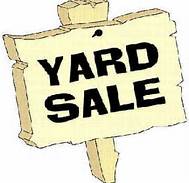 7 am until 12 noonReserve Your Spot Now   of Call the church office at 910-458-5134 and reserve your spot for only $15.00All monies raised will support the College age Young Adult’s Class at   of .Their goal is to take a mission trip this summer!It’s time to clean out your closets and make some extra money!!! Yes, you keep what you sell and support a good cause at the same time! We have the best spot on the island to set-up and sell your things! We will set-up on the Gazebo side of the church facing !